Виртуальная экскурсия по Русскому музею (Михайловский дворец) в Санкт- Петербурге с учащимися 4а класса.Учащиеся 4а  класса совершили увлекательную виртуальную экскурсию по Михайловскому дворцу.Михайловский дворец является шедевром русской архитектуры первой трети XIX в. Его создателем был знаменитый архитектор К.И. Росси, с чьим именем связано формирование одной из центральных площадей Петербурга, торжественного и масштабного ансамбля периода расцвета ампирного стиля – площади Искусств. Центром ансамбля стал Михайловский дворец, построенный в 1825 г. для великого князя Михаила Павловича – сына императора Павла I.О непревзойденном таланте архитектора и его первоначальном замысле внутреннего убранства помещений могут дать полное представление сохранившиеся интерьеры: Главный вестибюль и Белый зал – одно из лучших творений Росси. В прошлом Белый зал был известен как музыкальный салон Петербурга, где хозяйка дворца, великая княгиня Елена Павловна, устраивала музыкальные и поэтические вечераПосле смерти Елены Павловны жизнь в Михайловском дворце стала угасать. Здание постепенно разрушалось. Для спасения дворца было принято решение: приобрести дворец на казенные деньги и разместить в нем Русский музей Императора Александра III. Перестройка дворцовых помещений и оформление экспозиционных залов было поручено молодому архитектору В.Ф. Свиньину. 19 марта 1898 г. музей был впервые открыт для посетителей.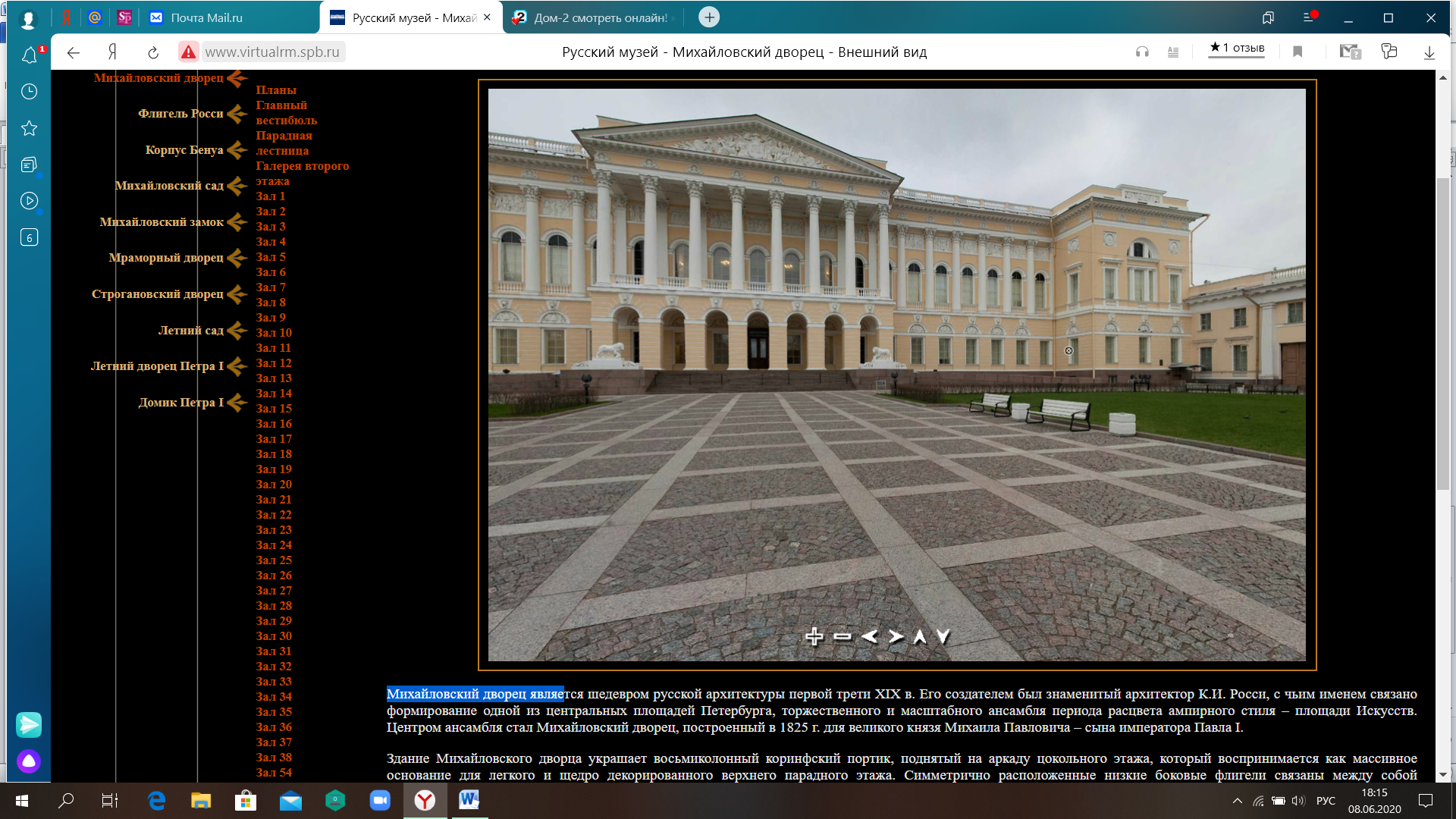 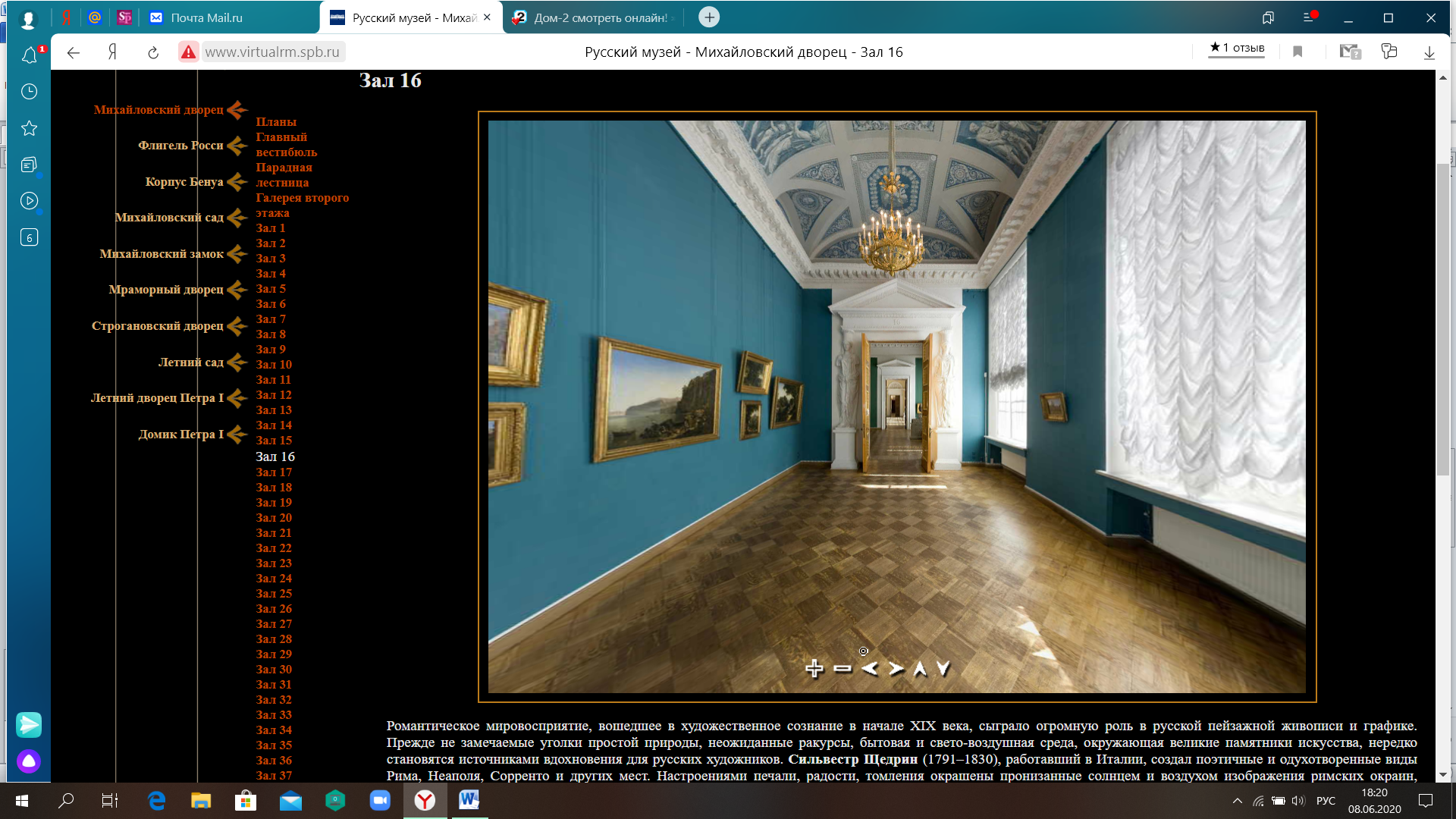 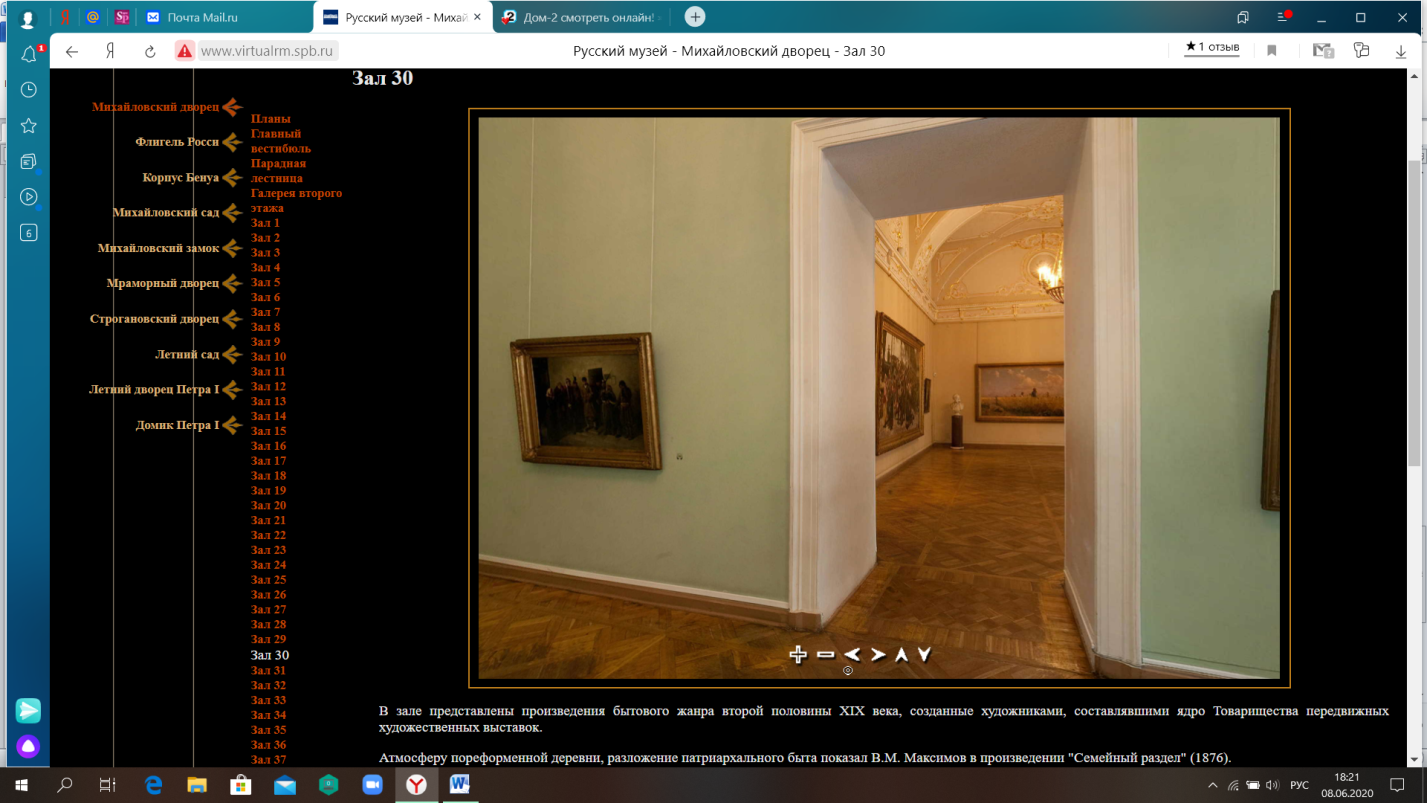 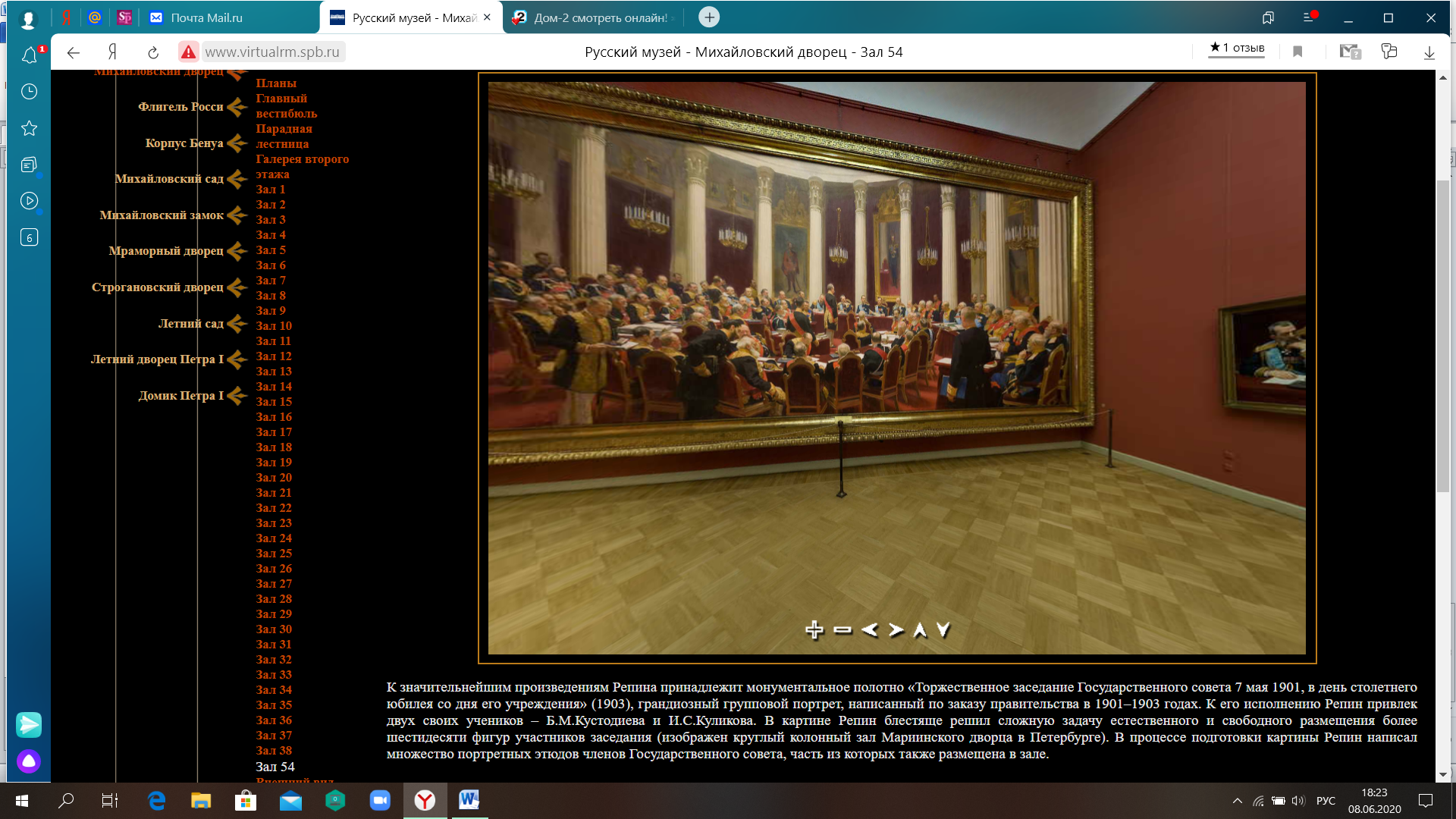 